De dag dat mijn leven veranderde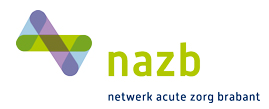 Traumazorg door de ogen van de patiënt09.30		Ontvangst10.00		dr. K.W.W. (Koen) Lansink (Medisch Manager Traumacentrum, traumachirurg)Opening10.05		S. (Sofie) van den Enk (Dagvoorzitter)		Introductie10.15		B.J.M. (Bibi) Bakker (Traumapatiënt)		De dag dat mijn leven veranderde 10.45		R. (Rob) Boudewijns (RAV)		De eerste opvang11.00		dr. F.H.W.M. (Frank) van der Heijden (Traumachirurg)		Een teampresentatie op de traumakamer11.15		dr. G.J. (Gerrit-Jan) Noordergraaf (Anesthesioloog)		Traumapatiënt op de traumatafel: waarom doen we wat we doen?11.30		drs. A.A.M. (Angela) Kotsopoulos (Intensivist)		Post IC syndroom: De impact van een IC opname op een trauma patiënt11.45		Pauze12.15		dr. G. (Göran) Zemack (Revalidatiearts)		Revalidatie in de traumaketen12.30		prof. J. (Jolanda) de Vries (Psycholoog)		Wat een trauma met je kan doen12.45		Paneldiscussie13.15		S. (Sofie) van den Enk 		Wrap up en afsluiting13.30 		Bezoek publieksdag